Zelfstandig naamwoordWoorden voor mensen, dieren en dingen. Alle woorden waar voor kan staan.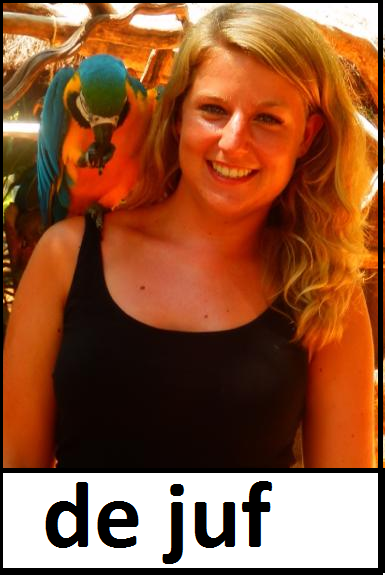 